Об утверждении программы профилактики рисков причинения вреда (ущерба) охраняемым законом ценностям при осуществлении муниципального лесного контроля на территории сельского поселения Шингак-Кульский сельсовет муниципального  района Чишминский район  Республики  Башкортостан на 2023 годВ соответствии с Федеральным законом от 06 октября 2003 года № 131-ФЗ «Об общих принципах организации местного самоуправления  в Российской Федерации», частью 2 статьи 44 Федерального закона от 31 июля 2020 года № 248-ФЗ «О государственном контроле (надзоре) и муниципальном контроле в Российской Федерации», постановлением Правительства Российской Федерации от 25.06.2021 № 990 «Об утверждении Правил разработки и утверждения контрольными (надзорными) органами программы профилактики рисков причинения вреда (ущерба) охраняемым законам ценностям», Администрация сельского поселения Шингак-Кульский сельсовет муниципального  района Чишминский район  Республики БашкортостанП О С Т А Н О В Л Я ЕТ:1. Утвердить программу профилактики рисков причинения вреда (ущерба) охраняемым законом ценностям при осуществлении муниципального лесного контроля на территории сельского поселения Шингак-Кульский сельсовет муниципального района Чишминский район Республики Башкортостан на 2023 год. 2. Обнародовать настоящее постановление на информационном стенде в администрации сельского поселения Шингак-Кульский  сельсовет муниципального района Чишминский район Республики Башкортостан по адресу: с.Шингак-Куль ул.Кооперативная д.40 и в официальном сайте http://shingak-kul.ru/3.Контроль за  выполнением настоящего постановления оставляю за собойГлавы сельского поселения Шингак-Кульский сельсоветмуниципального районаЧишминский район РБ                                        Р.Х.Гайзуллин                               Приложение №1						          к постановлению администрации 						          сельского поселения                                                                                 Шингак-Кульский сельсовет                                                                                 муниципального района						          Чишминский район						          Республики Башкортостан						         № 78 от «8» декабря 2022 годаПРОГРАММАпрофилактики рисков причинения вреда (ущерба) охраняемым законом ценностям при осуществлении муниципального лесного контроля на территории  сельского поселения Шингак-Кульский сельсовет муниципального района Чишминский район Республики Башкортостан на 2023 годНастоящая Программа профилактики рисков причинения вреда (ущерба) охраняемым законом ценностям при осуществлении муниципального лесного контроля на территории  сельского поселения Шингак-Кульский сельсовет муниципального района Чишминский район Республики Башкортостан на 2023 год (далее – Программа) направлена на достижение следующих основных целей: стимулирование добросовестного соблюдения обязательных требований всеми контролируемыми лицами; устранение условий, причин и факторов, способных привести к нарушениям обязательных требований и (или) причинению вреда (ущерба) охраняемым законом ценностям; создание условий для доведения обязательных требований до контролируемых лиц, повышение информированности о способах их соблюдения.Программа подлежит исполнению должностными лицами Администрации  сельского поселения Шингак-Кульский сельсовет муниципального района Чишминский район Республики Башкортостан, уполномоченными на осуществление муниципального лесного контроля.Раздел 1. Анализ текущего состояния осуществления муниципального лесного   контроля, описание текущего развития профилактической деятельности контрольного органа, характеристика проблем, на решение которых направлена Программа1.1. Вид муниципального контроля: муниципальный лесной контроль на территории  сельского поселения Шингак-Кульский сельсовет муниципального района Чишминский район Республики Башкортостан.Органом, уполномоченным на осуществление муниципального лесного контроля, является отдел по гражданской обороне, чрезвычайным ситуациям, пожарной безопасности и мобилизационной работе Администрации  сельского поселения Шингак-Кульский сельсовет муниципального района Чишминский район Республики Башкортостан (далее - контрольный орган).1.2. Предметом муниципального лесного контроля является соблюдение юридическими лицами, индивидуальными предпринимателями и гражданами в отношении лесных участков, находящихся в муниципальной собственности  сельского поселения Шингак-Кульский сельсовет муниципального района Чишминский район Республики Башкортостан, требований, установленных в соответствии с Лесным кодексом Российской Федерации, другими федеральными законами и принимаемыми в соответствии с ними иными нормативными правовыми актами Российской Федерации, законами и иными нормативными правовыми актами субъектов Российской Федерации в области использования, охраны, защиты, воспроизводства лесов и лесоразведения, в том числе в области семеноводства в отношении семян лесных растений (далее – обязательные требования).1.3. Мероприятия по осуществлению муниципального лесного контроля проводятся с привлечением специалиста муниципального казенного учреждения «Чишминский лесхоз».1.4. Должностным лицом, уполномоченным на осуществление муниципального лесного контроля, является специалист контрольного органа, в должностные обязанности которого в соответствии с должностной инструкцией входит осуществление полномочий по муниципальному лесному контролю.1.5.  Решение о проведении контрольных мероприятий принимается Главой  сельского поселения Шингак-Кульский сельсовет муниципального района Чишминский район Республики Башкортостан.1.6. Организация и осуществление муниципального лесного контроля регулируются Федеральным законом от 31 июля 2020 года № 248-ФЗ «О государственном контроле (надзоре) и муниципальном контроле в Российской Федерации» (далее - Закон № 248-ФЗ).1.7. Осуществление муниципального лесного контроля финансируется за счет средств бюджета  сельского поселения Шингак-Кульский сельсовет муниципального района Чишминский район Республики Башкортостан.1.8. Объектами муниципального лесного контроля являются (далее – объекты контроля):1) деятельность контролируемых лиц в сфере лесного хозяйства, действия (бездействие) контролируемых лиц, в рамках которых должны соблюдаться обязательные требования по использованию, охране, защите, воспроизводству лесных участков, находящихся в муниципальной собственности и лесоразведению в них;2) здания, помещения, сооружения, линейные объекты, земельные и лесные участки, оборудование, устройства, предметы, материалы, транспортные средства и другие объекты, расположенные на лесных участках, находящихся в муниципальной собственности, которыми граждане и организации владеют и (или) пользуются и к которым предъявляются обязательные требования (далее – производственные объекты).1.9. Учет объектов контроля осуществляется путем внесения сведений об объектах контроля в информационные системы контрольных органов, создаваемые в соответствии с требованиями статьи 17 Закона № 248-ФЗ, не позднее двух дней со дня поступления таких сведений.При сборе, обработке, анализе и учете сведений об объектах контроля контрольные органы используют информацию, представляемую им в соответствии с нормативными правовыми актами, информацию, получаемую в рамках межведомственного взаимодействия, а также общедоступную информацию, в том числе сведения, содержащиеся в государственном лесном реестре.1.10. В рамках профилактических мероприятий на официальном сайте  сельского поселения Шингак-Кульский сельсовет муниципального района Чишминский район Республики Башкортостан в сети «Интернет» (https://rezhevskoy.midural.ru) в разделе «Деятельность»/ «Муниципальный контроль»  размещены перечни и тексты правовых актов, содержащих требования, оценка соблюдения которых, является предметом муниципального лесного контроля, реестр подконтрольных субъектов (объектов) по осуществляемым видам муниципального контроля, в случаях внесения изменений в действующие нормативные акты, в перечни правовых актов вносятся соответствующие поправки. Результатом проведенных профилактических мероприятий является повышение уровня информированности подконтрольных субъектов о действующих требованиях лесного законодательства на территории  сельского поселения Шингак-Кульский сельсовет муниципального района Чишминский район Республики Башкортостан, повышение общего уровня правовой культуры. Несоблюдение требований лесного законодательства влечет за собой риск причинения вреда жизни, здоровья граждан, вреда животным, растениям, окружающей среде, возникновения чрезвычайных ситуаций природного и техногенного характера, а также ухудшения санитарного состояния в лесах.1.11. В 2022 году проверки по муниципальному лесному контролю в области использования, охраны, защиты, воспроизводства лесов и лесоразведения, в том числе в области семеноводства в отношении семян лесных растений, на территории  сельского поселения Шингак-Кульский сельсовет муниципального района Чишминский район Республики Башкортостан не проводились. Основания для проведения внеплановых проверок отсутствовали. Раздел 2. Цели и задачи реализации Программы2.1. Целями профилактической работы являются:1) стимулирование добросовестного соблюдения обязательных требований всеми контролируемыми лицами; 2) устранение условий, причин и факторов, способных привести к нарушениям обязательных требований и (или) причинению вреда (ущерба) охраняемым законом ценностям; 3) создание условий для доведения обязательных требований до контролируемых лиц, повышение информированности о способах их соблюдения;4) предупреждение нарушений контролируемыми лицами обязательных требований, включая устранение причин, факторов и условий, способствующих возможному нарушению обязательных требований;5) снижение размера ущерба, причиняемого охраняемым законом ценностям.2.2. Задачами профилактической работы являются:1) укрепление системы профилактики нарушений обязательных требований;2) выявление причин, факторов и условий, способствующих нарушениям обязательных требований, разработка мероприятий, направленных на устранение нарушений обязательных требований;3) повышение правосознания и правовой культуры организаций и граждан в сфере рассматриваемых правоотношений;4) снижение издержек контрольно-надзорной деятельности и административной нагрузки на контролируемых лиц.Раздел 3. Перечень профилактических мероприятий, сроки (периодичность) их проведенияРаздел 4. Показатели результативности и эффективности Программы4.1. Для оценки результативности и эффективности Программы устанавливаются следующие показатели результативности и эффективности:4.2. Оценка эффективности реализации мероприятий Программы за отчетный период размещается на официальном сайте  сельского поселения Шингак-Кульский сельсовет муниципального района Чишминский район Республики Башкортостан в сети «Интернет» (https://shingak-kul.ru/). /Баш#ортостан Республика*ыШишм( районыМУНИЦИПАЛЬ РАЙОНЫны$  ш%$г(кк&л ауыл советы ауыл биЛ(м(*е Хами(те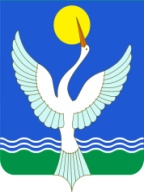 АдминистрацияСЕЛЬСКОГО ПОСЕЛЕНИЯ  ШИНГАК-КУЛЬСКИЙ СЕЛЬСОВЕТМУНИЦИПАЛЬНОГО РАЙОНАЧИШМИНСКИЙ РАЙОНРеспублики Башкортостан#арар« 8 » декабрь 2022 й.    №78  постановление          « 8 »  декабря 2022 г.№ п/пФорма мероприятияСрок (периодичность) проведенияОтветственный исполнитель1.ИнформированиеИнформированиеИнформированиеИнформирование осуществляется по вопросам соблюдения обязательных требований посредством размещения соответствующих сведений на официальном сайте  сельского поселения Шингак-Кульский сельсовет муниципального района Чишминский район Республики Башкортостан в сети «Интернет» (https://shingak-kul.ru/), в средствах массовой информации, через личные кабинеты контролируемых лиц в государственных системах (при их наличии) и в иных формах.Контрольный орган размещает и поддерживает в актуальном состоянии на официальном сайте  сельского поселения Шингак-Кульский сельсовет муниципального района Чишминский район Республики Башкортостан в сети «Интернет» (https://shingak-kul.ru/):- тексты нормативных правовых актов, регулирующих осуществление муниципального жилищного контроля;- сведения об изменениях, внесенных в нормативные правовые акты, регулирующие осуществление муниципального жилищного контроля, о сроках и порядке их вступления в силу;- перечень нормативных правовых актов с указанием структурных единиц этих актов, содержащих обязательные требования, оценка соблюдения которых является предметом муниципального жилищного контроля, а также информацию о мерах ответственности, применяемых при нарушении обязательных требований, с текстами в действующей редакции;- руководства по соблюдению обязательных требований, разработанные и утвержденные в соответствии с Федеральным законом «Об обязательных требованиях в Российской Федерации»;- перечень индикаторов риска нарушения обязательных требований, порядок отнесения объектов контроля к категориям риска;- перечень объектов контроля, учитываемых в рамках формирования ежегодного плана мероприятий, с указанием категории риска;- программу профилактики рисков причинения вреда и план проведения плановых контрольных мероприятий контрольным органом;- исчерпывающий перечень сведений, которые могут запрашиваться контрольным органом у контролируемого лица;- сведения о способах получения консультаций по вопросам соблюдения обязательных требований;- сведения о порядке досудебного обжалования решений контрольного органа, действий (бездействия) его должностных лиц;- доклады о муниципальном жилищном контроле;- иные сведения, предусмотренные нормативными правовыми актами Российской Федерации, нормативными правовыми актами субъектов Российской Федерации, муниципальными правовыми актами и (или) программами профилактики рисков причинения вреда.в течении годаспециалист по муниципальному контролю2.Обобщение правоприменительной практикиОбобщение правоприменительной практикиОбобщение правоприменительной практикиОбобщение правоприменительной практики осуществляется посредством подготовки ежегодного доклада, который утверждается Главой  сельского поселения Шингак-Кульский сельсовет муниципального района Чишминский район Республики Башкортостан и размещается на официальном сайте сельского поселения в сети «Интернет» (https://shingak-kul.ru/).ежегодно до 1 апреля года, следующего за отчетнымспециалист по муниципальному контролю3.Объявление предостереженияОбъявление предостереженияОбъявление предостереженияПредостережение о недопустимости нарушения обязательных требований, с предложением принять меры по обеспечению соблюдения обязательных требований, объявляется контролируемому лицу при наличии у специалиста контрольного органа сведений о готовящихся или возможных нарушениях обязательных требований, а также о непосредственных нарушениях обязательных требований, если указанные сведения не соответствуют утвержденным индикаторам риска нарушения обязательных требований.по мере появления оснований, предусмотренных законодательствомспециалист по муниципальному контролю4.КонсультированиеКонсультированиеКонсультированиеКонсультирование осуществляется по обращениям контролируемых лиц и их представителей.Консультирование осуществляется по следующим вопросам:- разъяснение положений нормативных правовых актов, содержащих обязательные требования, оценка соблюдения которых осуществляется в рамках муниципального лесного контроля;- разъяснение положений нормативных правовых актов, регламентирующих порядок осуществления муниципального лесного контроля;- порядок обжалования решений контрольных органов, действий (бездействия) специалиста контрольного органа.Консультирование осуществляется по телефону, в письменной форме, посредством видео-конференц-связи, на личном приеме, либо в ходе проведения профилактического мероприятия, контрольного мероприятия.При консультировании в письменной форме должны соблюдаться требования, установленные Федеральным законом от 02.05.2006 № 59-ФЗ «О порядке рассмотрения обращений граждан Российской Федерации».в течении года, по обращениям контролируемых лиц и их представителейспециалист по муниципальному контролю 5.Профилактический визитПрофилактический визитПрофилактический визитПрофилактический визит проводится в форме профилактической беседы по месту осуществления деятельности контролируемого лица, либо путем использования видео-конференц-связи. В ходе профилактического визита контролируемое лицо информируется о его полномочиях, а также об особенностях организации и осуществления муниципального контроля, проводимого в отношении объекта контроля.Профилактический визит проводится в порядке и объеме, определенном статьей 52 Федерального закона от 31.07.2020 № 248-ФЗ «О государственном контроле (надзоре) и муниципальном контроле в Российской Федерации». в течении годаспециалист по муниципальному контролю№ п/пНаименование показателяЦелевое значение1.Полнота информации, размещенной на официальном сайте контрольного органа в сети «Интернет» в соответствии с частью 3 статьи 46 Федерального закона от 31 июля 2021 года № 248-ФЗ «О государственном контроле (надзоре) и муниципальном контроле в Российской Федерации»100 %2.Доля лиц, удовлетворенных консультированием в общем количестве лиц, обратившихся за консультированием100 %